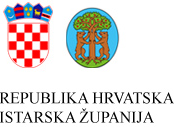 JLP(R)S:	OPĆINA VRSAR - ORSERA	OIB:		03592077573Pošta i mjesto: 	52450 Vrsar - Orsera	MB:		02562251Adresa sjedišta:	Trg Degrassi 1	RKP:		34207Šifra županije:	18	IBAN:	HR5124020061851600003Šifra općine:	516	Žiro-račun:	2402006-1851600003Šifra djelatnosti:	8411	Razina:	22Razdoblje:	2022-12BILJEŠKE UZ FINANCIJSKE IZVJEŠTAJEza razdoblje 01.siječanj - 31.prosinca 2022. godineBilješka broj 1Propisi koji se izravno odnose na računovodstvo proračuna odnosno financijsko izvještavanje su:Zakon o proračunu („Narodne novine“ br. 144/21)Zakon o izvršavanju Državnog proračuna Republike Hrvatske za 2022. godinu („Narodne novine“ br. 62/22, 131/22)Pravilnik o financijskom izvještavanju u proračunskom računovodstvu („Narodne novine“ br. 3/15, 93/15, 135/15, 2/17, 28/17, 112/18, 126/19, 145/20, 32/21, 37/22)Pravilnik o proračunskom računovodstvu i računskom planu („Narodne novine“ br. 124/14, 115/15, 87/16, 3/18, 126/19, 108/20, 144/21)Pravilnik o proračunskim klasifikacijama („Narodne novine“ br. 26/10, 120/13, 1/20, 144/21)Pravilnik o utvrđivanju proračunskih i izvanproračunskih korisnika državnog proračuna i proračunskih i izvanproračunskih korisnika proračuna jedinica lokalne i područne (regionalne) samouprave te o načinu vođenja registra proračunskih i izvanproračunskih korisnika („Narodne novine“ br. 128/09, 142/14, 23/19, 83/21, 144/21) Podaci iz Registra proračunskih i izvanproračunskih korisnika („Narodne novine“ br. 60/22)Upute Ministarstva financija: Okružnica o predaji i konsolidaciji financijskih izvještaja proračuna, proračunskih i izvanproračunskih korisnika državnog proračuna te proračunskih i izvanproračunskih korisnika proračuna jedinica lokalne i područne (regionalne) samouprave za razdoblje 01.siječnja do 31.prosinca 2022 godine (KLASA: 400-02/22-01/26, URBROJ: 513-05-03-23-6 od 12. siječnja 2023.)BILJEŠKE UZ OBRAZAC PR-RAS - Izvještaj o prihodima i rashodima, primicima i izdacima za razdoblje 01.siječanj do 31.prosinca 2022.godine:Bilješka broj 2ŠIFRA 6324Kapitalne pomoći od institucija i tijela EU su sredstva uplaćena temeljem Sporazuma između Općine Vrsar-Orsera i Izvršne agencije za inovacije i mreže (INEA) o dodjeli bespovratnih sredstva u okviru instrumenata za povezivanje Europe (CEF): Program WiFi4EU. Uplata je evidentirana temeljem vaučera WiFi4EU i obavijesti o zaprimljenim sredstvima od INEA a odnosi se na instaliranje opreme sukladno Ugovoru za nabavu opreme i instalacije pristupnih točaka za javni bežični internet u iznosu  =112.130,00 kn. (veza Bilješka broj 5, ŠIFRA 42).ŠIFRA 6331Tekuće pomoći proračunu iz drugih proračuna i izvanproračunskim korisnicima odnose se na:Sredstva Ministarstva regionalnog razvoja i fondova Europske unije temeljem Ugovora o sufinanciranju provedbe EU projekata (JPF.2018.-4.46) u ukupnom iznosu od 161.375,69. Dio doznačena sredstva u iznosu od 101.723,66 kn odnosi se na sredstva za financiranje aktivnosti koje provode Istarska županija i Javna ustanova Natura Histrica kao partneri u provedbi projekta, kojima su sredstva i doznačena (veza Bilješka broj 3, ŠIFRA 3631 i 3661)Sredstva uplaćena iz proračuna Općine Funtana-Fontane koja se odnose na sufinanciranje troškova temeljem Ugovora o financiranju Dječjeg vrtića Tići Vrsar i Ugovora o financiranju Umjetničke škole Poreč – Područnog odjela u Vrsaru, u ukupnom iznosu od 24.715,49 kn.ŠIFRA 6332Kapitalne pomoći proračunu iz drugih proračuna i izvanproračunskim korisnicima odnose se na:Sredstava za sufinanciranje provedbe EU projekta ,,Sustav odvodnje s uređajima za pročišćavanje otpadnih voda Grada Poreča - FAZA 2" u iznosu od 880.800,00 kn temeljem Ugovora o sufinanciranju provedbe EU projekta sklopljenog između Ministarstva regionalnog razvoja i fondova Europske unije i Odvodnje Poreč d.o.o. kao korisnika sredstava (referentni broj Ugovora: JPF.2020.-6.564.) a koji se provodi na temelju Ugovora o dodjeli bespovratnih sredstava (broj ugovora KK.06.4.2.05.) u sklopu Operativnog programa Konkurentnost i kohezija 2014.-2020., te Ugovora o isplati dodijeljenih bespovratnih sredstva i uređenju međusobnih odnosa između korisnika sredstava i partnera (veza Bilješka broj 3, ŠIFRA 3861)Uplata Ministarstva turizma i sporta RH temeljem Ugovora o sufinanciranju programa razvoja javne turističke infrastrukture za realizaciju projekta MORe MORe u iznosu  od 240.000,00 knSredstva Ministarstva regionalnog razvoja i fondova Europske unije temeljem Ugovora o sufinanciranju provedbe EU projekata (JPF.2018.-4.46) u ukupnom iznosu od 163.770,43 kn.ŠIFRA  6381/6382Pomoći temeljem prijenosa EU sredstava odnose se na sredstva državnog proračuna temeljem odobrenih zahtjeva za nadoknadom sredstava po Ugovoru o dodjeli bespovratnih sredstva za projekte financirane iz ESI fondova, projekt KK.06.1.2.02.0042. – KLIM Kontija– Limski zaljev – Održivo upravljanje zaštićenim područjima u okviru poziva Promicanje održivog razvoja prirodne baštine, u ukupnom iznosu od 2.333.709,57 kn. Dio doznačenih sredstva u iznosu od 606.579,15 kn odnosi se na sredstva za financiranje aktivnosti koje provode Istarska županija i Javna ustanova Natura Histrica kao partneri u provedbi projekta, kojima su sredstva i doznačena (veza Bilješka broj 3, ŠIFRA 3681).ŠIFRA 6615Prihodi od pruženih usluga odnose se na prihod za naplaćenu naknadu za uređenje voda. Poslove obračuna i naplate naknade za uređenje voda Općina Vrsar – Orsera je preuzela 01.01.2020. godine od Hrvatskih voda. Obveza obračuna i naplate te visina naknade za poslove obračuna i naplate propisani su odredbama Zakona o financiranju vodnog gospodarstva.ŠIFRA 6632Kapitalne donacije su realizirane u iznosu od 87.191,19 kn a odnose se na stjecanje nekretnina temeljem sklopljenih ugovora o darovanju.ŠIFRA 683Ostali prihodi i njihovo povećanje u odnosu na prethodnu godinu odnose se na povrate u proračun, refundacije troškova, troškove izdavanja prekršajnih naloga, troškove prisilne naplate i troškove električne energije.Bilješka broj 3ŠIFRA 3211Povećanje troškova službenih putovanja u odnosu na isto razdoblje prethodne godine odnosi se na dnevnice za službeni put u zemlji, naknade za smještaj na službenom putu, naknade za prijevoz na službenom putu, ostali rashodi za službena putovanja, a zbog većeg broja službenih putovanja u odnosu na prethodno razdoblje kada je zbog mjera ograničavanja radi pandemije covid-19 realiziran manji broj službenih putovanja.ŠIFRA 3223Troškovi energije smanjeni su o odnosu na izvještajno razdoblje prethodne godine a glavni razlog je projekt zamjene javne rasvjete - energetski učinkovite i ekološke javne rasvjete na području Općine Vrsar-Orsera sa pripadajućom mrežom što je dovelo do smanjenja troškova.ŠIFRA 3235Rashodi za zakupnine i najamnine povećani su u odnosu na prethodno izvještajno razdoblje a odnose se na:Najamnine za građevinske objekte	=140.500,00 knNajamnine za opremu	=48.037,50 knLicence 	=25.575,00 knŠIFRA 3291Tijekom 2020. godine Općinsko vijeće je kao jednu od mjera štednje povodom krize izazvane pandemijom donijelo Izmjene i dopune Odluke  o naknadama vijećnicima i članovima radnih tijela temeljem koje je smanjen iznos naknade za sve vijećnike na način da je visina naknade utvrđena u visini od 1,00 kn po prisustvovanju sjednici. Navedene odredbe bile su u primjeni do datuma stupanja na dužnost novog saziva Općinskog vijeća (lipanj 2021.g), nakon čega je u primjeni nova odluka kojom je visina ovih naknada određena u većem iznosu.ŠIFRA 3433Rashodi za zatezne kamate povećani su u odnosi na prethodno izvještajno razdoblje kao rezultat obveza po sklopljenoj sudskoj nagodbi (veza Bilješka broj 3, ŠIFRA 3831).ŠIFRA 3523Općina Vrsar-Orsera je u 2022.godini sukladno Odluci o dodjeli potpora za razvoj poduzetništva i Programa poticanja razvoja poduzetništva za 2022.g, a temeljem javnog poziva i prijava poduzetnika isplatila 94.555,00 kn potpora. ŠIFRA 3631Tekuće pomoći unutar općeg proračuna odnose se na: pomoći županijskom proračunu Istarske županije sukladno potpisanim sporazumima za sufinanciranje aktivnosti promicanja dvojezičnosti i očuvanja talijanskog jezika na području Istarske županije u iznosu  od 5.000,00 kn, te sufinanciranje troškova plaća djelatnika za rad na predmetima ozakonjenja nezakonito izgrađenih zgrada, u iznosu od 12.506,00 knpomoći županijskom proračunu Istarske županije za sredstva isplaćena po ugovoru JPF.2018.-4.46 za sufinanciranje provedbe projekta KK.06.1.2.02.0042-KLIM i uplata Ministarstva regionalnog razvoja i fondova Europske unije po ugovoru o sufinanciranju provedbe projekta u iznosu od 40.282,80 kn (veza Bilješka broj 2, ŠIFRA 6331)pomoći gradskom proračunu Grda Poreča – Parenzo po ugovoru za sufinanciranje  smještaja policijskih službenika raspoređenih u PP Poreč i dodatno zapošljavanje radnika Nastavnog zavoda za hitnu medicinu IŽ raspoređenih u ispostavi Poreč, u ukupnom iznosu  od 95.621,29 knpomoć općinskom proračunu Općine Tar – Vabriga za sufinanciranje projekta “Program izobrazno - informativnih aktivnosti o održivom gospodarenju otpadom" sukladno zahtjevu i Sporazumu u iznosu od 17.936,70 knpomoć općinskom proračunu Općine Lanišće za sponzorstvo Festivala šuma i šumskih plodova u organizaciji Općine Lanišće, Udruge Modelna šuma Istra i Udruga "Babucera" iz Brgudca u iznosu  od 3.000,00 knpomoć općinskom proračunu Općine Barban temeljem Sporazuma o sufinanciranju troškova izrade i dizajna web stranice za projekt "Bespravna gradnja“ u iznosu  od 27.936,70 kn.ŠIFRA 3632Kapitalne pomoći unutar općeg proračuna odnose se na pomoći Istarskoj županiji za sufinanciranje kreditne obveze za izgradnju i opremanje Opće bolnice u Puli temeljem Ugovora o sufinanciranju u iznosu od 81.721,53 kn.ŠIFRA 3672/3673Prijenosi proračunskim korisnicima iz nadležnog proračuna odnose se na rashode proračunskog korisnika Dječji vrtić „Tići“ Vrsar (RKP: 34233) koji su realizirani  u ukupnom iznosu od 3.254.241,25 kn a odnose se na:Bruto plaće	=2.033.100,94 knOstali rashodi za zaposlene	=639.802,14 kn	Doprinosi na plaće	=295.575,99 knNaknade troškova zaposlenima	=99.843,52 kn	Rashodi za materijal i energiju	=79.852,99 knRashodi za usluge	=22.118,19 knOstali nespomenuti rashodi poslovanja	=72.059,04 knUlaganja u računalne programe 	=11.888,44 knŠIFRA 3681Tekuće pomoći temeljem prijenosa EU sredstva odnose se na prijenose sredstva Istarskoj županiji i Javnoj ustanovi Natura Histrica, partnerima Općine Vrsar – Orsera na projektu KK.06.1.2.02.0042. – KLIM Kontija– Limski zaljev – Održivo upravljanje zaštićenim područjima u okviru poziva Promicanje održivog razvoja prirodne baštine a temeljem odobrenih zahtjeva za nadoknadom sredstava po Ugovoru o dodjeli bespovratnih sredstva za projekte financirane iz ESI fondova. (veza Bilješka broj 2, ŠIFRA 6381/6382).ŠIFRA 3831Naknade šteta pravnim i fizičkim osobama u iznosu  od 390.000,00 kn odnosi se na obvezu za naknadu štete temeljem sklopljene sudske nagodbe sa Republikom Hrvatskom. ŠIFRA 3861Kapitalna pomoć kreditnim i ostalim financijskim institucijama te trgovačkim društvima u javnom sektoru u iznosu od 880.800,00 kn odnosi se na kapitalnu pomoć trgovačkom društvu  Odvodnji Poreč d.o.o. temeljem Ugovora o međusobnim odnosima za sufinanciranje troškova provedbe projekta „Sustav odvodnje s uređajima za pročišćavanje otpadnih voda grada Poreča - faza 2“  (veza Bilješka broj 2, ŠIFRA 6332).Bilješka broj 4ŠIFRA 7111Prihodi od prodaje zemljišta rezultat su sklopljenih ugovora o kupoprodajama nekretnina u izvještajnom razdoblju.Bilješka broj 5ŠIFRA 4111Rashodi za nabavu nefinancijske imovine - zemljišta u iznosu od 87.191,19 kn odnose se na stjecanje nefinancijske imovine potrebne za ispunjavanje zadaća tijela i provedbu projekata.ŠIFRA 42U odnosu na isto izvještajno razdoblje prethodne godine kada su evidentirani značajni rashodi za građevinske objekte te postrojenja i opremu prvenstveno radi opremanja i izgradnje Znanstveno – edukacijskog centra, izgradnje pristupne ceste sportskoj dvorani, zamjenu postojeće javne rasvjete s novom energetski učinkovitom i ekološki prihvatljivom javnom rasvjetom, te opremanje centra MORe MORe multimedijom, u ovom izvještajnom razdoblju realizirani su rashodi za nabavu ostalih građevinskih objekata a koji se odnose na nastavak projekta zamjene javne rasvjete sa energetski učinkovitom i ekološki prihvatljivom javnom rasvjete na području Općine Vrsar-Orsera sa pripadajućom mrežom, pripremu dokumentacije za izgradnju prometnica i izgradnju polivalentnog igrališta u naselju Flengi, nabavljena je oprema za opremanje objekata i javnih površina te za redovan rad uprave. Dio rashoda za postrojenja i opremu (ŠIFRA 4221 i 4227)) odnosi se na dio dodatne oprema za opremanje Znanstveno – edukacijskog centra kao i na opremu koja je nabavljena u sklopu projekta opremanje čitaonice Rashodi za komunikacijsku opremu (ŠIFRA 4222) odnose se na opremu i instalaciju pristupnih točaka za javni bežični internet koji su realizirano u sklopu provedbe projekta WIFI4EU (veza bilješka ŠIFRA 6324).ŠIFRA 451Rashodi za dodatna ulaganja na građevinskim objektima odnose se na ulaganje u dio zgrade u vlasništvu Općine. Bilješka broj 6ŠIFRA 5321Dionice i udjeli u glavnici trgovačkih društava u javnom sektoru odnose se na udio u glavnici u Županijskom centru za gospodarenje otpadom Kaštijun za sufinanciranje izgradnje temeljem Ugovora o načinu i uvjetu povrata sredstva u proračun Istarske županije i Sporazuma o zajedničkom sufinanciranju izgradnje u iznosu od 69.596,39 kn.ŠIFRA 5471Općina Vrsar - Orsera je tijekom prethodnih izvještajnih razdoblja (2020. i 2021. godine) iskoristila mogućnost dobivanja beskamatnog zajma Ministarstva financija za premošćivanje situacije nastale zbog različite dinamike priljeva sredstava i dospijeća obveza kao i zbog smanjenja prihoda uslijed pandemije. Evidentiranje navedenih beskamatnih zajmova u knjigovodstvenim evidencijama provedeno je sukladno odredbama Pravilnika o proračunskom računovodstvu i računskom planu te Uputama Ministarstva financija (Uputa o knjigovodstvenom evidentiranju beskamatnog zajma JLP(R)S do visine poreza na dohodak, prireza porezu na dohodak čije je plaćanje oslobođeno, odgođeno i/ili je odobrena obročna otplata odnosno do visine izvršenog povrata i prema raspoloživim sredstvima državnog proračuna i Dodatna uputa o knjigovodstvenom evidentiranju beskamatnog zajma JLP(R)S do visine poreza na dohodak, prireza porezu na dohodak čije je plaćanje oslobođeno, odgođeno i/ili je odobrena obročna otplata odnosno do visine izvršenog povrata i prema raspoloživim sredstvima državnog proračuna).Otplata glavnice primljenih zajmova od državnog proračuna u iznosu od 2.161.545,91 kn odnosi se na se na povrat glavnice primljenih beskamatnih zajmova od državnog proračuna – Ministarstva financija po osnovi:odgođenih i/ili odobrenih obročnih otplata i namirenja nedostajućih sredstava i povrata namirenja sa računa 17 u iznosu od 211.545,91 knpada prihoda u iznosu  od 1.950.000,00 kn.Bilješka broj 7Kontinuirane rashode budućih razdoblja u ukupnom iznosu od 269.193,32 kn čine rashodi po obračunu plaće za 12/22.Bilješka broj 8ŠIFRA 11KStanje novčanih sredstava na kraju izvještajnog razdoblja odnosi se na stanje novčanih sredstva na redovnom računu. BILJEŠKE UZ OBRAZAC OBVEZE - Obveze za razdoblje 01.01.-31.12.2022.godine:Bilješka broj 9ŠIFRA V006Ukupne obveze Općine Vrsar-Orsera u iznosu od 7.058.711,95 kn odnose se na:obveze prema zaposlenima po osnovi plaće za 12/22	=269.193,32 knobveze prema dobavljačima	=3.196.822,57 knobveze za PDV	=209.034,90 knobveze za naknade građanima i kućanstvima 	=1.000,00 knobveze za više uplaćene naknade 	=89.347,14 knobveze za jamčevine	=182.099,30 knostale tekuće obveze 	=61.214,72 knobveze za zajmove državnog proračuna 	=3.050.000,00 knBilješka broj 10ŠIFRA V008Međusobne obveze proračunskih korisnika – dospjele u iznosu od 10.639,05 kn odnose se na obvezu po osnovi dospjelih potraživanja za nenaplaćene prihode od naknada za zadržavanje nezakonito izgrađene zgrade u prostoru i obvezu uplate 55% prihoda od prodaje stanova sa stanarskim pravom za 10-11/22.ŠIFRA V010Međusobne obveze proračunskih korisnika – nedospjele u iznosu od 50.575,67 kn odnose se na obvezu uplate 55% prihoda od prodaje stanova sa stanarskim pravom za 12/22 u proračun RH, obvezu za povrat više uplaćenih sredstva iz proračuna Općine Funtana – Fontane po konačnom obračunu za 2022.godinu temeljem Ugovora o financiranju osnovnoškolskog obrazovanja iznad standarda i predškolskog odgoja, obvezu za uplatu naplaćene naknade za uređenje voda Hrvatskim vodama, te obvezu za uplatu JVP CZP Poreč po konačnom obračunu za 2022.g. BILJEŠKE UZ OBRAZAC RAS-funkcijski - Izvještaj o rashodima prema funkcijskoj klasifikaciji za razdoblje 01.siječanj do 31.prosinca 2022.godine:Bilješka broj 11Zbroj rashoda po svakoj od funkcija tj. ŠIFRA R1 u obrascu RAS-funkcijski odgovara razlici iznosa iskazanih u obrascu PR-RAS na ŠIFRA Y034 – Ukupni rashodi i ŠIFRA 367 - Prijenosi proračunskim korisnicima iz nadležnog proračuna za financiranje redovne djelatnosti.BILJEŠKE UZ OBRAZAC P-VRIO - Promjene u vrijednosti i obujmu imovine i obveza za razdoblje 01.01.-31.12.2022.godine:Bilješka broj 12ŠIFRA P017Povećanje u obujmu neproizvedene dugotrajne imovine u iznosu od 166.908,77 kn odnosi se na evidentiranje nekretnina temeljem kupoprodajnih ugovora i sporazuma (zemljišta) koji se odnose na vrijednost nekretnina koje prethodno nisu bile evidentirane u poslovnim knjigama.ŠIFRA P018Povećanje u obujmu proizvedene dugotrajne imovine odnosi se na evidentiranje nekretnina (zgrada) temeljem kupoprodajnih ugovora koji se odnose na vrijednost nekretnina koje prethodno nisu bile evidentirane u poslovnim knjigama u iznosu od 169.000,00 kn.Smanjenje u obujmu proizvedene dugotrajne imovine u iznosu od 4.250,00 kn odnosi se na donaciju 2 komada printera Općinskom sudu Pazin – stalnoj službi Poreč temeljem sklopljenog Ugovora i Zapisnika o donaciji.ŠIFRA P029Smanjenje u obujmu dionica i udjela u glavnici u iznosu  od 7.461.800,00 kn kn odnosi se na smanjenje udjela u trgovačkom društvu „Istarski vodovod“ d.o.o. Buzet temeljem usklađenja podataka s Društveni ugovorom a vezano za odredbe o prijenosu poslovnog udjela na Općinu Fontana-Fontane.ŠIFRA P029Promjene u obujmu imovine za potraživanja prihoda poslovanja odnose se na:smanjenje potraživanja za prihode poslovanja u iznosu od 778.312,66 kn koje  se odnosi na evidentiranje iznosa odobrenog popusta temeljem rješenja kojima je utvrđena obveza plaćanja komunalnog doprinosa, a sukladno uputi za knjiženja Ministarstva financija od 12.06.2020.Smanjenje potraživanja za prihode poslovanja u iznosu od 539.987,24 kn koje se odnosi na otpis potraživanja zbog nemogućnosti naplate, nastupa zastare, prestanka postojanja pravne osobe, sukladno aktima općinskog načelnika i općinskog vijeća, po osnovi:porez na potrošnju	4.258,86 kn	porez na kuće za odmor 	 3.822,47 knporez na tvrtku ili naziv  	5.600,00 knporez na korištenje javnih površina	389.746,99 knnaknade za koncesije	10.854,28 knkomunalni doprinos	81.539,68 knkomunalna naknada	21.087,10 knostali prihodi – tr. prisilne naplate	200,00 knzatezne kamate  	22.877,86 knBILJEŠKE UZ OBRAZAC BIL - Bilanca stanja na dan 31.prosinca 2022.godine:Bilješka broj 13ŠIFRA 011Povećanje nematerijalna imovina – prirodna bogatstva  rezultat je novo nabavljene imovine u izvještajnom razdoblju, evidentiranje imovine koja nije bila evidentirana u poslovnim knjigama (veza ŠIFRA P017) i evidentiranje povrata nekretnine u vrijednosti 7.421.400,00 kn koja je u prethodnim izvještajnim razdobljima bila unesena u temeljeni kapital društva (veza ŠIFRA 1521)Bilješka broj 14ŠIFRA 1112Stanje na računu kod tuzemnih poslovnih banaka odnosi se na stanje novčanih sredstava na redovnom računu.ŠIFRA 129Ostala potraživanja odnose se na:Potraživanja za naknade koje se refundiraju 	33.175,08 knPotraživanja za predujmove 	20.770,49 knOstala nespomenuta potraživanja 	19.153,02 knPotraživanja proračuna od proračunskih korisnika za povratu nadležni proračun	3.570,07 knŠIFRA 1521Dionice i udjeli u glavnici trgovačkih društva u javnom sektoru odnose se na udjele u temeljnom kapitalu trgovačkih društava: Montraker d.o.o., Usluga Poreč d.o.o., Istarski vodovod d.o.o. Buzet, VSI – Vodovod Butoniga, IVS – Istarski vodozaštitni sustav, Odvodnja Poreč d.o.o. i Kaštijun d.o.o.ŠIFRA 193Kontinuirane rashode budućih razdoblja u ukupnom iznosu od 269.193,32 kn čine rashodi po obračunu plaće za 12/22.Bilješka broj 15ŠIFRA 234 Obveze za financijske rashode povećane su u odnosu na prethodno razdoblje temeljem odredbi sudske nagodbe sklopljene u izvještajnom razdoblju (veza Bilješka broj 3, ŠIFRA 3433).ŠIFRA 239Ostale tekuće obveze u ukupnom iznosu od 541.696,06 kn odnose se na:Porez na dodanu vrijednost.	 209.034,90 knObveze za više uplaćene naknade	89.347,14 knObveze za jamčevine  	182.099,30 knOstale nespomenute obveze i obveze za naplaćene tuđe prihode	61.214,72 knŠIFRA 2671Obveze za zajmove od državnog proračuna u ukupnom iznosu od 3.050.000,00 kn odnose se na zajmove Ministarstva financija  i to beskamatni zajam:temeljem izračuna pada prihoda u razdoblju 01-09/20 u odnosu na isto razdoblje prethodne godine u ukupnom iznosu od 1.050.000 kn, temeljem izračuna pada prihoda u razdoblju 01-09/21 u odnosu na isto razdoblje 2019. godine u ukupnom iznosu od 2.000.000 kn.Bilješka broj 16ŠIFRA 922 – 92223Izvršena je korekcija rezultata za sljedeće iznose:112.130,00 kn kapitalna pomoć od institucija i tijela EU – INEA za provedbu projekta WiFi4EU 240.000,00 kn kapitalna pomoć Ministarstva turizma i sporta RH za sufinanciranje provedbe projekta MORe MORe1.801.383,96 kn kapitalna pomoć Državnog proračuna i Ministarstva regionalnog razvoja i fondova EU za projekt KLIM87.191,19 kn kapitalna donacija od fizičkih osoba69.596,39 kn prihodi od nefinancijske imovine koji su tijekom godine utrošeni za financiranje izdataka za ulaganje u udjele trgovačkog društva Kaštijun.Provedenom korekcijom smanjen je: višak prihoda poslovanja za 2.240.705,15 kn, manjak prihoda od nefinancijske imovine za 2.171.108,76 kn i manjak primitaka od financijske imovine za 69.596,39 kn.Bilješka broj 17ŠIFRA 991/996Ukupan iznos od 39.936.129,07 kn evidentiran u vanbilančnoj evidenciji odnosi se na ugovorne odnose i slično koji uz ispunjenje određenih uvjeta mogu postati obveza ili imovina, a odnose se na:Stanje iskazanih jamstva i danih suglasnosti odnosi se na jamstva i suglasnosti izdane u prethodnim izvještajnim razdobljima. Jamstva nisu aktivirana.Popis sudskih sporova u tijeku:Privatne tužbe:Pravna osnova turističko zemljište:Pravna osnova šume:Vrsar-Orsera, 15.02.2023.	OPĆINA VRSAR – ORSERA	OPĆINSKI NAČELNIK	Ivan GeromettaVišak/manjakIznos u HRKIznos u HRKIznos u HRKVišak/manjakPrije korekcijeKorekcijaNakon korekcijePrihoda poslovanja44.919.846,61-2.240.705,1542.679.141,46Prihoda od nefinancijske imovine-17.259.076,712.171.108,76-15.087.967,95Primitaka od financijske imovine-16.957.809,2769.596,39-16.888.212,88Ukupno raspoloživo u sljedećem razdoblju10.702.960,630,0010.702.960,63OpisIznos u HRKDana jamstva16.305.305,45Primljeni instrumenti osiguranja plaćanja9.487.591,67Izdani instrumenti osiguranja plaćanja2.920.000,00Sudski sporovi u tijeku 8.205.835,34Dane suglasnosti1.116.569,00Potencijalne obveze1.900.827,61Sveukupno:39.936.129,07R. br.P- BROJ PARNICEOPIS PRIRODE SPORA VRIJEDNOST PREDMETA SPORA u HRK1P-139/22Radi ispravka upisan na k.č. 1830 k.o. Vrsar10.000,002P-1222/12PuP-3129/15Brisovna tužba - k.č. 468210.000,003P-26/17Tužba radi prestanka uznemiravanja i uspostave prijašnjeg stanja – k.č. 339,338,424/1 k.o. Vrsar5.000,004P-1723/16Tužba radi utvrđenja stvarne služnosti i uknjižbe u zk za k.č. 424/1 k.o.Vrsar, k.č. 339 i k.č. 338 k.o. Vrsar10.001,005P-904/22Tužba radi utvrđenja da je ugovor nepostojeći10.001,006P-1190/19Tužba za nadoknadu štete196.500,007P-472/2020Tužba radi utvrđenja prava vlasništva10.000,008P-669/20Tužba radi isplate i predaje nekretnine u posjed10.932,349P-410/21Radi utvrđenja11.000,0010P-755/2021Radi utvrđenja10.000,0011P-587/05Radi utvrđenja vlasništva101.000,0012P-635/19Utvrđenje k.č. 1451, 1712, 724 k.o. Vrsar200.000,0013P-8316/21Radi isplatenema podatka o vps-u14P-240/08Tužba radi utvrđenja prava vlasništva dosjelošću10.000,00Sveukupna vrijednost predmeta sporaSveukupna vrijednost predmeta sporaSveukupna vrijednost predmeta spora794.434,34Broj parnica: 14Broj parnica: 14Broj parnica: 14Broj parnica: 14Procjena financijskog učinka: isplata na teret proračuna općine/gubitak imovineProcjena financijskog učinka: isplata na teret proračuna općine/gubitak imovineProcjena financijskog učinka: isplata na teret proračuna općine/gubitak imovineProcjena financijskog učinka: isplata na teret proračuna općine/gubitak imovineProcijenjeno vrijeme priljeva ili odljeva sredstva: 1-3 gpdineProcijenjeno vrijeme priljeva ili odljeva sredstva: 1-3 gpdineProcijenjeno vrijeme priljeva ili odljeva sredstva: 1-3 gpdineProcijenjeno vrijeme priljeva ili odljeva sredstva: 1-3 gpdineR. br.P- BROJ PARNICEVRIJEDNOST PREDMETA SPORA u HRKR. br.P- BROJ PARNICEVRIJEDNOST PREDMETA SPORA u HRK1P-1216/1210.000,002P-292/1710.000,003P-133/2110.000,004P-111/2010.000,005P-97/2110.000,006P-543/2010.000,007P-503/1910.000,00816 P-1380/1510.000,009P-477/2010.000,001016 P-1384/1510.000,0011P-210/18501.000,0012P-266/2110.000,0013P-250/2210.000,00Sveukupna vrijednost predmeta spora:Sveukupna vrijednost predmeta spora:621.000,00Broj parnica: 13Broj parnica: 13Broj parnica: 13Opis prirode spora: 13 tužbi radi utvrđenja prava vlasništvaOpis prirode spora: 13 tužbi radi utvrđenja prava vlasništvaOpis prirode spora: 13 tužbi radi utvrđenja prava vlasništvaProcjena financijskog učinka: isplata na teret proračuna općine/gubitak imovine-nekretnineProcjena financijskog učinka: isplata na teret proračuna općine/gubitak imovine-nekretnineProcjena financijskog učinka: isplata na teret proračuna općine/gubitak imovine-nekretnineProcijenjeno vrijeme priljeva ili odljeva sredstva: 2 godineProcijenjeno vrijeme priljeva ili odljeva sredstva: 2 godineProcijenjeno vrijeme priljeva ili odljeva sredstva: 2 godineR. br..P- BROJ PARNICEVRIJEDNOST PREDMETA SPORA u HRK19 P-195/201710.000,002P-45/2110.000,003P-211/2110.000,004P-31/206.530.400,005P-512/2010.000,006P-353/1610.001,007P-163/1750.000,008P-385/1910.000,009P-314/20100.000,0010P-139/2110.000,0011P-198/202110.000,0012P-124/2210.000,0013P-247/202110.000,0014P-214/202110.000,00Sveukupno vrijednost predmeta spora:Sveukupno vrijednost predmeta spora:6.790.401,00Broj parnica: 14Broj parnica: 14Broj parnica: 14Opis prirode spora: 3 tužbe za isplatu, 34 tužbi radi utvrđenja prava vlasništvaOpis prirode spora: 3 tužbe za isplatu, 34 tužbi radi utvrđenja prava vlasništvaOpis prirode spora: 3 tužbe za isplatu, 34 tužbi radi utvrđenja prava vlasništvaProcjena financijskog učinka: isplata na teret proračuna općine/gubitak imovine-nekretnineProcjena financijskog učinka: isplata na teret proračuna općine/gubitak imovine-nekretnineProcjena financijskog učinka: isplata na teret proračuna općine/gubitak imovine-nekretnineProcijenjeno vrijeme priljeva ili odljeva sredstva: 2 godineProcijenjeno vrijeme priljeva ili odljeva sredstva: 2 godineProcijenjeno vrijeme priljeva ili odljeva sredstva: 2 godine